Уважаемые коллеги!В Ярославской области  с наступлением тёплой погоды увеличилось число несчастных случаев на водных объектах области. С начала 2017 года произошло 29 происшествий, в том числе 3 с маломерными судами (за АППГ произошло 56 происшествий, - 48,21%). В результате пострадало 17 человек (за АППГ - 31, - 45,16%), погиб – 21 человек, в том числе 4 ребёнка (за АППГ - 36, в том числе 4 ребёнка – 41,66%), спасено – 17 (за АППГ - 30, - 43,33%).Так только в июле 2017 года на водных объектах области погибло 13 человек, в том числе 4 ребёнка:- г.о. Ярославль – 3 чел.;- Некрасовский МР – 3 чел.;- Ростовский МР – 2 чел.;- Пошехонский МР – 2 чел.;- г.о. Переславль-Залесский – 1 чел.;- Переславский МР – 1 чел.;- Большесельский МР – 1 чел.Основными причинами гибели людей являются купание в состоянии опьянения, а также купание в неустановленных местах. Проблемным вопросом остаётся ненадлежащее исполнение родителями обязанностей по воспитанию детей и контролю за их поведением. В июле месяце зарегистрировано 4 факта гибели несовершеннолетних, произошедших на водных объектах области в результате отсутствия контроля взрослых.В целях обеспечения безопасности людей на водных объектах Ярославской области, а также в целях реализации постановления Правительства Ярославской области № 271-п от 06.04.2017 «», прошу Вас поручить до 04.08.2017 провести дополнительный комплекс мер, направленный на недопущение гибели людей на водных объектах, и обеспечить реализацию следующих мероприятий:- приостанавливать либо ограничивать водопользование в случае возникновения угрозы причинения вреда  жизни или здоровью людей;- активизировать профилактическую и разъяснительную работу по предупреждению несчастных случаев и мерам безопасности на воде в средствах массовой информации, дошкольных учреждениях и детских оздоровительных лагерях; - установить в местах массового отдыха населения у водоёмов информационные стенды (щиты) с материалами по профилактике несчастных случаев с людьми на воде с извлечениями из Правил охраны жизни людей на водных объектах Ярославской области;- обозначить предупреждающими (запрещающими) знаками запрещённые для купания места;  - обеспечить недопущение купания людей в запрещённых местах;- обеспечить работу общественных спасательных постов в местах массового отдыха населения на водных объектах;- провести рабочие совещания с приглашением заинтересованных лиц по обеспечению безопасности людей и недопущения несчастных случаев на водных объектах области; - обеспечить исполнение принятых нормативно-правовых актов на территории муниципального образования;- продолжить работу административных комиссий по привлечению к ответственности физических лиц за нарушение правил охраны жизни людей на водных объектах области, а также за распитие спиртных напитков в местах массового отдыха на воде в соответствии законом Ярославской области от 03.12.2007 № 100-з «Об административных правонарушениях».- организовать взаимодействие с должностными лицами государственной инспекции по маломерным судам ГУ МЧС России по Ярославской области по проведению информационной и профилактической работы с судоводителями и владельцами маломерных судов по Правилам пользования водными объектами для плавания на маломерных судах в Ярославской области, утверждённых постановлением Администрации Ярославской области № 164 от 22.05.2007.Информацию о проводимой работе прошу Вас направить в департамент региональной безопасности Ярославской области.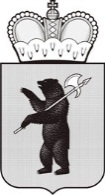 ДЕПАРТАМЕНТРЕГИОНАЛЬНОЙ БЕЗОПАСНОСТИЯРОСЛАВСКОЙ ОБЛАСТИУл. Чехова, д. 5, г. Ярославль, 150054Телефон (4852) 40-04-17Факс (4852) 20-60-66e-mail: drb@yarregion.ruОКПО 30970500, ОГРН 1117604020830ИНН / КПП 7604216566 / 760401001__________________№______________На №          от          ДЕПАРТАМЕНТРЕГИОНАЛЬНОЙ БЕЗОПАСНОСТИЯРОСЛАВСКОЙ ОБЛАСТИУл. Чехова, д. 5, г. Ярославль, 150054Телефон (4852) 40-04-17Факс (4852) 20-60-66e-mail: drb@yarregion.ruОКПО 30970500, ОГРН 1117604020830ИНН / КПП 7604216566 / 760401001__________________№______________На №          от          Главам муниципальных районов и городских округов Ярославской области 